Easter StoryLuke 23:34: Father, forgive them, for they do not know what they are doing.Luke 23:43: Truly, I say to you, today you will be with me in paradise.John 19:26–27: Woman, behold your son. Son, behold your motherMatthew 27:46 & Mark 15:34 My God, My God, why have you forsaken me?John 19:28: I thirst.John 19:30: It is finished. (From the Greek "Tetelestai" which is also translated "It is accomplished", or "It is complete".)-It is Finished.Luke 23:46: Father, into thy hands I commend my spirit.The Sanctuary WarsJust more than a week after tiny Los Alamitos voted to defy California's law protecting immigrants in the country illegally, Orange County is poised to become a counterpoint against the state's resistance to the Trump administration's policies.On Tuesday, Orange County supervisors may consider whether to take up a resolution to condemn and possibly take legal action against the state's "sanctuary" laws."These state laws are preempted by federal law," Orange County Supervisor Shawn Nelson said. "Our officers actually face penalties under state law if they so much as talk to federal agents for the wrong thing. That's just unacceptable and it's contrary to federal law."Nelson said he'll broach in closed session whether to join a federal lawsuit against the state or launch its own litigation.  Other cities in the county, including Yorba Linda, Buena Park, Huntington Beach and Mission Viejo, are also starting to take action to voice their grievances against the state's sanctuary laws aimed at protecting immigrants from President Trump's immigration crackdown.On Monday, Texas and more than a dozen other states led by Republican governors got behind the Trump administration and filed an amicus brief in support of a lawsuit against California's sanctuary laws.  Nelson jumped aboard a resolution initially brought by Orange County Supervisor Michelle Steel that would condemn the state's sanctuary laws. She later added wording that would direct the county counsel to take legal action."We cannot allow this to happen in Orange County and we need to protect our families and our homes here in Orange County," she said. "And that means bolstering our cooperation with federal immigration enforcement and stopping our county from becoming a sanctuary for criminal illegal immigrants."By Tuesday morning, some activists on both sides of the issue were at the Board of Supervisors chambers waiting for a vote to come up.  Once a conservative and Republican stronghold, Orange County has undergone stark demographic shifts. In 2016, Hillary Clinton defeated Trump in the county, which a Democrat hadn't won in a presidential election since the Great Depression.The issue of illegal immigration and sanctuary laws has been highly divisive in Orange County.  Orange County Sheriff Sandra Hutchens, along with other California sheriffs, spoke out in opposition to the law, SB 54. On Monday, Hutchens made inmate release dates — including for those in the country illegally — public in response to the state law."We have an obligation to safeguard our community and we will use every tool available to help hold criminals accountable," said Orange County Undersheriff Don Barnes. "Our inability to relinquish these individuals to the custody of ICE causes them to be returned to the communities which they prey upon."From Jan. 1 to March 19, the agency released 172 inmates in the country illegally into the community because state law prohibited authorities from notifying ICE, said Carrie Braun, a spokeswoman for the Sheriff's Department. It's unclear if any of those people — whose convictions include domestic violence, theft, driving under the influence and criminal threats — have reoffended.Orange County gave birth to Proposition 187, a ballot initiative approved by voters that sought to deny public services such as public schooling and healthcare to people in the country illegally; the measure was eventually struck down in the courts. And Costa Mesa passed anti-day laborer ordinances and became the epicenter of the anti-illegal immigration movement during the mid-2000s.  Since then, however, much of the county's anti-illegal immigration fervor has eased after many of its cities experienced an influx of Latino and Asian immigrants.  But the anti-sanctuary momentum gaining ground in Orange County shows that it remains a place with a very conservative core.SB 54, which Gov. Jerry Brown signed after the Legislature passed it last year, prohibits state and local police agencies from notifying federal officials in many cases when immigrants potentially subject to deportation are about to be released from custody.The Trump administration went to federal court to invalidate the state laws, contending they blatantly obstruct federal immigration law and thus violate the Constitution's supremacy clause, which gives federal law precedence over state measures. That case is pending.Legal costs is one of the reasons Yorba Linda Mayor Gene Hernandez said the city has not done what Los Alamitos did.  Instead, the city voted to send a supporting amicus brief to the federal lawsuit. The city's decision was prompted by a request from the national field director of Federation for American Immigration Reform, an anti-illegal immigration and immigration restrictionist group in Washington, D.C., known as FAIR.A letter directed to Hernandez said that FAIR's legal team, the Immigration Reform Law Institute, had been working to support the federal government and that FAIR had been "searching for California Cities and Counties who are interested in filing supporting Amicus Briefs in this lawsuit."Brian Lonergan, a spokesman for the Immigration Reform Law Institute, disputed the idea that it or FAIR had approached cities. Instead, he said, cities in the state had approached them.State Sen. Kevin de León, who wrote SB54, warned cities going against the sanctuary state laws.  "Pushing a racist and anti-immigrant agenda devoid of facts or supporting legal analysis is a pretty sad use of taxpayer resources, especially when it could result in crippling legal costs for cities that rush to join this dead-end effort," he said in a written statement.  Far from being devoid of facts, in towns where foreign citizens have been protected by local government, virtually every single crime indice has gone up by double digits since the Obama-directed invasion began.  Rape, murder, drug-related violence and overdoses, larceny, assault, and voter fraud are among the costly stress caused by foreign citizens inside America without permission.April UpdateFor five days now hundreds of Central Americans — children, women, and men, most of them from Honduras — have boldly crossed immigration checkpoints, military bases, and police in a desperate, sometimes chaotic march toward the United States. Despite their being in Mexico without authorization, no one has made any effort to stop them.>Organized by a group of volunteers called Pueblos Sin Fronteras, or People Without Borders, the caravan is intended to help migrants safely reach the United States, bypassing not only authorities who would seek to deport them, but gangs and cartels who are known to assault vulnerable migrants.>Organizers like Rodrigo Abeja hope that the sheer size of the crowd will give immigration authorities and criminals pause before trying to stop them.>“If we all protect each other we'll get through this together,” Abeja yelled through a loudspeaker on the morning they left Tapachula, on Mexico's border with Guatemala, for the nearly monthlong trek.>When they get to the US, they hope American authorities will grant them asylum or, for some, be absent when they attempt to cross the border illegally. More likely is that it will set up an enormous challenge to the Trump administration's immigration policies and its ability to deal with an organized group of migrants numbering in the hundreds.The Border WallDemocratic leader Sen. Chuck Schumer says any effort by President Donald Trump to use military funding to build his border wall be blocked by lawsuits, according to the Washington Post.The Washington Post reported that Trump is pushing military officials to shift a very small portion of their $700 billion 2018 budget to build up border defenses, and quoted Schumer saying:This would be a blatant misuse of military funds and tied up in court for years. [Defense] Secretary Mattis ought not bother and instead use the money to help our troops, rather than advance the president’s political fantasies.Schumer’s threat came after he worked with GOP leaders to allocate only $641 million for the construction of new border fences in the 2018 omnibus bill. The bill also includes language which bars Trump from spending money on the concrete-and-metal prototype walls which he touted in early March. According to the Post:Trump, who told advisers he was spurned in a large spending bill last week when lawmakers only appropriated $1.6 billion for the border wall, has begun suggesting the Pentagon could fund the sprawling construction, citing a “national security” risk.  And, why would Trump consider the Southern border wall a security risk?  Isn’t it secure?  Most of it?  Some of it?  Jim Chilton knows a thing or two about border security in the United States. The multi-generational rancher’s 50,000-acre beef cattle operation stretches along the border between Arizona and Mexico.Most of that border is marked by a four-strand barbed wire fence that allows for easy entry by slipping beneath it or cutting it to make an open pathway.  After living on the ranch for 30 years with his wife, Sue, Chilton is on a mission to document how the unsecured border allows drug and human traffickers easy access to the U.S.“Most of our ranch is occupied by the Sinaloa Cartel,” Chilton told Breitbart News, referring to one of the largest and most brutal drug trafficking operations in Mexico.Breitbart Texas has reported extensively on cartel operations in Mexico and the United States, including the Sinaloa.Last year, leaked U.S. government surveillance images exclusively obtained by Breitbart Texas showed armed Mexican cartel smugglers crossing the U.S.-Mexico border and entering into Arizona. Border Patrol officially confirmed the images’ authenticity in an exclusive interview.Not only are bad guys bringing drugs, weapons, and people across the border, but cartel scouts are also positioned on mountaintops to alert illegal entrants of the whereabouts of Custom and Border Patrol agents, Chilton added, as Breitbart News has reported.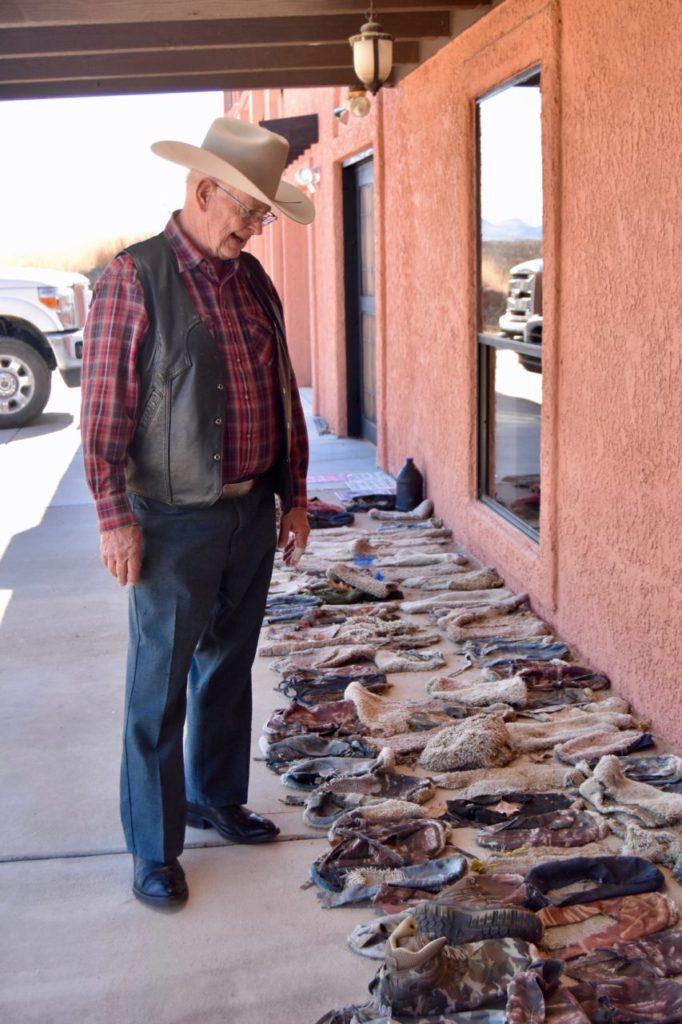 Carpet-bottoms on shoes to cover tracks in the dirt  “The Sinaloa Cartel [is] on our mountains, and they know what we’re doing at all times,” Chilton said.  Chilton’s frustration is not with the border patrol agents who risk their lives along the crime-infested border every day, but with the federal government that doesn’t have a strategy in place to help them actually secure it.Part of the problem, Chilton said, is the ongoing “defense and depth” strategy the border patrol uses, which involves agents traveling from Tucson halfway to the border for regular patrols.“The problem is,” Chilton said, “they are not on the border.”A few years ago Chilton set up three trail cameras along his ranch’s border with Mexico. The video footage he has collected shows a stream of mostly men dressed in camouflage and carrying huge backpacks.And those backpacks, Chilton said, are not filled with personal belongings.“It’s marijuana,” Chilton stated, explaining that he and other ranchers in Arizona and other border states have found abandoned backpacks filled with marijuana bails.In fact, two of his fellow ranchers lost their lives at the hands of drug smugglers, Chilton and other locals believe.Rob Krentz, 58, was shot, along with his dog, on his border ranch in 2010, and in 2011, Larry Link, 68, was shot and killed on his property at the border of New Mexico and Mexico. The crimes remain unsolved, but those who live in these parts are convinced drug cartels are responsible.The Associated Press reported in 2012:Rancher Judy Keeler said she and other area residents believe Link’s murder was likely connected to drug traffickers passing through. She said in recent years neighbors have been victims of break-ins, have seen requests jump for food and water by passing migrants, and at times have been nearly run off county roads by high-speed chases between the Border Patrol and suspected traffickers.Ranchers and authorities say it’s not uncommon to stumble upon lost bundles of marijuana and wandering traffickers, “drug mules,” as they attempt to make it through the Peloncillo Mountains along the Arizona-New Mexico border.Aside from marijuana, Chilton has found other evidence of illegal entry, including carpet-bottomed shoe covers, to make tracking crossers more difficult, and clothing left behind by women who have been assaulted.On one part of his ranch, Chilton said he found about 1,000 plastic water bottles painted black, a tactic crossers use to prevent the water from heating up in the sun.In 2015 and 2016 alone, Chilton said he filmed about 1,000 people streaming across the border, and a steady stream has continued during the ensuing years, with an uptick in crossings recently along what he said are at least 200 trails on the Mexico side that eventually lead to his ranch.Chilton said the increased crossings could be related to the immigration debate in Washington that led President Donald Trump to propose amnesty for 1.8 million illegal aliens and family members through the DACA program.“That could have perked interest,” Chilton said, noting that it is also easier to cross over the harsh landscape before the blistering heat of summer sets in.“When Trump announced that he was going to build a wall, I mean, I was so excited, my socks were rolling up and down,” Chilton said. “I was so enthused, and so, I voted for Trump, and I hope he builds the wall.”“We need it desperately,” Chilton added.On Wednesday, President Trump celebrated what he called the “start of our Southern Border WALL” — tweeting photos of a bollard fencing replacement project in Calexico, CA — a project that has been ongoing since February.As Breitbart News’s John Binder reported, the replacement fencing project “was funded in Fiscal Year 2017 and does not include any of the prototype border walls that Trump toured this month.” Furthermore:Trump’s celebration of the replacement fencing project comes after he signed a spending bill last week that did not include a single provision from his 70-point list of pro-American immigration reforms and went even further by banning him from building a new wall along the southern border using the prototype walls that he toured last month, as Breitbart News reported.The replacement fencing is not the depiction of a “great” border wall that Trump promised Chilton and other supporters. For example, in the 2016 presidential election, when giving his historic immigration speech in Phoenix, Arizona, Trump announced:On day one, we will begin working on an impenetrable, physical, tall, powerful, beautiful, southern border wall. We will use the best technology including above and below ground sensors — that’s the tunnels — remember that, above and below. Above and below ground sensors, towers, a real surveillance, and manpower to supplement the wall, find and dislocate tunnels, and keep out criminal cartels…After floating the notion to several advisers last week, he told Speaker Paul D. Ryan (R-Wis.) that the military should pay for the wall in a meeting last Wednesday in the White House residence, according to three people familiar with the meeting. Ryan offered little reaction to the notion, these people said, but senior Capitol Hill officials later said it was an unlikely prospect.Long-standing laws sharply restrict what “reprogramming” Presidents can do with appropriated funds. For example, President must spend most of the funds allocated by Congress, and can only shift a small percentage of each program’s funds to another program.Here is what I said last Saturday night at 11:47 PM on Earth Radio.  Just because money is budgeted a certain way, does not mean it has to be spent that way.  Trump is the Commander in Chief of the military, and his primary Constitutional mandate is protection of America.  If he determines that border defenses are a national security need it falls outside Congress’ direct control. He could commission the Army Corps of Engineers to build the wall.  They build the Panama Canal in 10 years.  They could build the wall in two years with the right resources.  The next morning, this happened:✔@realDonaldTrump 6:33 AM - Mar 25, 2018 Because of the $700 & $716 Billion Dollars gotten to rebuild our Military, many jobs are created and our Military is again rich. Building a great Border Wall, with drugs (poison) and enemy combatants pouring into our Country, is all about National Defense. Build WALL through M!But any dispute with Washington may help Trump show his political distance from Washington D.C.  That distance is what got him elected.  If he campaigns on this powerful message, the Democrats will lose every single race in the country, especially after D.C. insiders united to block his immigration reforms in the February Senate debate and in the March omnibus spending plan.  These small towns and cities across America that have had their populations double with targeted invasions of foreign citizens, without an improvement in their tax base, are feeling the pressure.  Their police forces, welfare systems, and health care systems are being crushed by people who have absolutely no desire to be Americans, do not speak English, and are being directed by a central command somewhere in Washington to areas that Trump won by significant margins in 2016.Is it a war?  I think so.  So if it is a war, then let’s fight with the resources we have at our disposal.  Remember in November.American Nuclear Security Sold for CashIn 2013 and 2014, China embarked on an aggressive air and island campaign to dominate the South China Sea, much to the dismay of Japan and other countries in the region. When Vice President Joe Biden visited the country in 2013, he emphasized trade between the U.S. and China and did not focus on the South China Sea. Secretary of State John Kerry did the same in 2014.Meanwhile, Biden's son Hunter and Kerry's stepson Chris Heinz carried out massive business deals with Chinese officials and the state-owned Bank of China. Worse, Hunter Biden and Chris Heinz even invested in a Chinese nuclear company under FBI investigation.During a critical eighteen-month period of diplomatic negotiations between Washington and Beijing, the Biden and Kerry families and friends pocketed major cash from companies connected to the Chinese government.  As it turns out, there conveniently are no laws prohibiting family members of high-ranking US government officials from accepting money from foreign governments.On a series of trips by Vice President Biden, his son and John Kerry’s stepson received money from the Chinese government; $1.5 billion to be exact.  Part of that money was invested in ownership of a Chinese company developing nuclear technology for submarines and other applications.   The only trouble is that they had not developed any such technology.  That’s where the high-level government connection comes in, because the US government had developed this technology.  What better to make the Chinese company, that Biden and Heinz had just bought into, produce an enormous return on investment than to transfer that technology to the them from America.  Lo and behold, the light water, miniature nuclear reactor was provided to the Chinese, who are now producing these reactors for the newest generation submarine, and the Biden/Heinz investment is doing rather nicely.  All in the family, I always say.With former Vice President Biden rumored to be considering a 2020 presidential run, the scandals surrounding how his diplomatic efforts enriched his son take on renewed importance. His role in abetting China's aggression for family gain seems particularly damning.  Only, that is, if the American electorate hears about it, or gives a damn if they do.  Why?  Because the Progressives hate Donald Trump, and they don’t care one bit about trading America for his defeat.When Biden became the vice president in 2009, his son Hunter Biden "became a social fixture in Washington," Schweizer explains. In the summer of 2009, the VP's son joined forces with Chris Heinz, a wealthy heir to the late Senator John Heinz, whose wife Teresa married Senator John Kerry (D-Mass.). The two formed Rosemont Capital, an alternative investment firm  "positioned to strike profitable deals overseas with foreign governments and officials with whom the U.S. government was negotiating."Devon Archer, Chris Heinz's roommate at Yale and star fundraiser for John Kerry's 2004 presidential run, joined the American Princelings at Rosemont. Federal agents would later arrest Archer in May 2016 for defrauding a Native American tribe in an effort to enrich a branch of Rosemont Capital, Rosemont Seneca Bohai.The American Princelings set up Rosemont Capital as an alternative investment fund of the Heinz Family Office, and attached several branches to it, including Rosemont Seneca Partners and Rosemont Realty.When Vice President Biden went to China in December 2013 amid the South China Sea aggression, his son Hunter went with him. Hunter Biden was negotiating a major deal between Rosemont Seneca and the state-owned Bank of China. As the vice president discussed China's trade with the United States, his son was putting these economic ties into practice, and the U.S. effectively caved in the conflict over the South China Sea.  Sound familiar?All we have to do is look back at an unannounced side meeting Obama had where he provided notification to Congress that he intends to renew a nuclear cooperation agreement with China. The deal allowed Beijing to buy more U.S.-designed reactors and pursue a facility or the technology to reprocess plutonium from spent fuel. China would also be able to buy reactor coolant technology that experts say could be adapted to make its submarines quieter and harder to detect.The formal notice initially didn’t draw any headlines. Its unheralded release on April 21 reflected the administration’s anxiety that it might alarm members of Congress and nonproliferation experts who fear China’s growing naval power — and the possibility of nuclear technology falling into the hands of third parties with nefarious intentions.The Seth Rich Smoke ScreenThe brother of murdered Democratic National Committee staffer Seth Rich is suing the Washington Times and others, claiming the defendants spread false claims about him – including unfounded allegations that he helped his brother leak DNC documents to WikiLeaks during the 2016 presidential election.Aaron Rich, brother of slain DNC staffer Seth Rich, filed the lawsuit Tuesday in U.S. District Court in the District of Columbia. It accuses Texas businessman Ed Butowsky, America First Media, activist and talk-show host Matt Couch and the Washington Times of acting “with reckless disregard for the truth.”As WND reported, Seth Rich, 27, was a DNC voter expansion data director for two years and had accepted a position with Hillary Clinton’s campaign. He was murdered in Washington, D.C., on July 10, 2016, near his apartment in an affluent neighborhood. Rich was shot twice in the back with a handgun, and his wallet, credit cards, watch and phone were left in his possession. The Metropolitan Police Department has described it as a “botched robbery.” A full 18 months later, no suspects have been named, and no one has been arrested.Private investigators have claimed there is evidence Rich was the source WikiLeaks used to obtain thousands of Democratic National Committee emails released on the eve of the party’s presidential nominating convention last July, but they haven’t provided verifiable proof of those claims. The DNC emails, indicating the party was manipulating the primary race in favor of Hillary Clinton, led to the resignation of DNC chairwoman Debbie Wasserman Schultz. On July 22, just 12 days after Rich’s death and days before the Democratic Party Convention in Philadelphia, WikiLeaks released 20,000 emails from DNC officials.As WND also reported, a manager at Lou’s City Bar, the last known location where Rich was seen before his murder, claimed police never interviewed the bar’s staff or requested evidence, such as footage from security cameras. And police never questioned Rich’s DNC co-workers.Furthermore, WND reported, emergency responders, along with the Metropolitan Police Department and two local hospitals, refused to reveal what hospital admitted and treated Rich before a physician pronounced him dead on July 10, 2016. And the D.C. Office of the Chief Medical Examiner refused to release Rich’s autopsy report.Aaron Rich’s lawsuit states that Aaron experienced harm to his reputation and emotional distress because the defendants allegedly claimed he was linked to the purported theft of DNC emails.CNN reported: “The suit alleges those people and media companies pushed a conspiracy theory about Aaron Rich that used his background as a defense contractor with technical expertise to suggest he worked with his brother to leak DNC documents to Wikileaks, received money for doing so, and then worked to cover-up the crime.”WND launched a GoFundMe campaign to get to the bottom of the Seth Rich murder. Help us find out what really happened to the DNC stafferAaron Rich, brother of murdered DNC staffer Seth Rich, thanks firefighters and EMTs who tried to save his brother's life (Photo: Twitter/DC Fire and EMS)Aaron Rich, brother of murdered DNC staffer Seth Rich, thanks firefighters and EMTs who tried to save his brother’s life (Photo: Twitter/DC Fire and EMS)Aaron’s attorney, Michael Gottlieb, told CNN: “Not satisfied with the existing conspiracy theory about Seth Rich … Defendants Ed Butowsky, Matt Couch, and America First Media have spent the past year creating and disseminating a made-up conspiracy theory that Aaron Rich was the technological know-how behind, and financial beneficiary of, Seth’s operation.”The lawsuit claims there was a Periscope video hosted by Couch on Aug. 15, 2017, during which Butowsky wrote in a chatroom, “Aaron Rich needs to come out and admit money in his account.”Couch allegedly replied: “Ed just put it out there – Aaron Rich accepted money. Aaron Rich had money from WikiLeaks go into his personal account. Think about that. Aaron Rich had Wikileaks money go into his personal account, OK?”Aaron’s lawsuit also cites a Washington Times opinion article dated March 1, 2018, and written by James A. Lyons. The commentary piece stated, “Interestingly, it is well known in the intelligence circles that Seth Rich and his brother, Aaron Rich, downloaded the DNC emails and was [sic] paid by Wikileaks for that information.”The Times piece does not clarify which intelligence sources believe the Rich brothers took the emails and what evidence they have showing WikiLeaks paid for the documentsThe lawsuit says the paper didn’t retract the opinion piece after “receiving notice of the falsity of the statements about Aaron after the publication,” according to CNN.“Our constitutional system leaves wide room for debate on issues of public concern, but individuals like Defendants poison that deliberate space when they flood it with fabricated information about private figures like Aaron,” the lawsuit states, adding, “Defendants are entitled to their own opinions, but they can and must be held accountable for their lies.”The Times has not yet responded to CNN’s request for comment. Butowsky, who told CNN he has no clue what Aaron is “talking about,” said, “I have nothing else to say, other than how many more family members do the Riches have that want to sue me?”In a Periscope video, Couch said he’s “being sued for investigating the truth.”“You’re not going to detour us from investigating this and reporting the truth,” Couch said. “And what you’ve done now is you’ve opened yourself up to a discovery phase. A discovery phase. Which means now I can subpoena your phone records, the laptops, your cell phones. And guess what folks? I want it all.”WND has reported Rich’s family members’ statements that they are “devastated” by the frenzy surrounding the murder of their son. Family spokesman Brad Bauman and the Rich family have repeatedly declined to respond to WND’s requests for comment.As WND reported just weeks ago, Rich’s parents are suing Fox News, claiming his 2016 slaying was used as a “political football.”Joel and Mary Rich say Fox News, a reporter and a guest commentator presented “lies, misrepresentations and half-truths” in a May 2017 article about the murder of their son, who served as the DNC voter-expansion data director at the time he was killed. The article, which was later retracted, claimed an FBI forensics examination revealed that Rich had leaked emails to WikiLeaks before he was murdered. Fox said the story was not subjected to its “high degree of editorial scrutiny.”The Rich family lawsuit claims Fox reporter Malia Zimmerman and Fox guest commentator Ed Butowsky made up the story linking their son to WikiLeaks.“No parent should ever have to live through what we’ve been forced to endure,” Joel and Mary Rich said in a statement that was reported by the Associated Press. “The pain and anguish that comes from seeing your murdered son’s life and legacy treated as a mere political football is beyond comprehension.”As WND reported, in an August 2016 interview, WikiLeaks founder Julian Assange appeared to suggest that Rich was one of his sources. Assange has said WikiLeaks will not reveal the identities of any of its sources.Also, as WND reported in August 2017, Pulitzer Prize-winning investigative journalist Seymour Hersh appeared to have dropped a bombshell in audio – pointing out that the DNC emails obtained by WikiLeaks stopped pouring in after the mysterious murder of Rich in 2016.In the audio, Hersh also claimed an FBI report described to him by an insider confirmed that Rich had taken some emails to WikiLeaks and requested payment for a full trove of DNC emails during the presidential campaign.The latest DNC email released by WikiLeaks was dated May 18, 2016 – just weeks before Rich was shot twice in the back with a handgun.“There are no DNC or Podesta emails that exist beyond May 21 or 22, last email from either one of those groups. What the report says is that some time in late spring … he makes contact with WikiLeaks, that’s in his computer,” Hersh said in audio almost certainly recorded by financier Ed Butowsky, who originally hired private investigator Rod Wheeler to investigate the murder of Rich.Hersh continued: “Anyway, they found what he had done is that he had submitted a series of documents — of emails, of juicy emails, from the DNC.”WND launched a GoFundMe campaign to get to the bottom of the Seth Rich murder. Help us find out what really happened to the DNC stafferThe following audio was first posted on a site called Big League Politics. It went viral after it was linked on Twitter by WikiLeaks. (Warning: This audio contains explicit language may offend some readers.)On the audio recording, Hersh said his information came from a source “on the inside,” a “very high-level guy” who is “unbelievably accurate and careful.” He said WikiLeaks was able to acquire access to a password-protected dropbox that contained the emails.Hersh also claims the DNC invented a story alleging Russian “hacking,” with help from then-CIA Director John Brennan, as a cover story.While Hersh said he believed the MPD’s “botched robbery” account of Rich’s murder, he claimed that the DNC staffer had been concerned for his safety at the time of his death.As WND reported, the total reward for solving Rich’s murder currently stands at approximately a half-million dollars. However, the DNC has offered no reward for information leading to the arrest of the murderer of its own young staffer. Instead, the DNC honored its murdered employee by dedicating a bike rack outside its headquarters to Rich’s memory.The Deep State GeneralsHow does one man own the soul of another human being?  On March 17th, Samantha Power tweeted out that it is “not a good idea to piss off John Brennan.” A few days later, Brennan had already fulfilled her crass warning. He turned up on MSNBC to claim that Russia holds compromising material over Trump. This claim, he admitted, was based on nothing more than his own hunch.So here was a former CIA director attacking a sitting president on his own vicious speculation, just days after one of his old colleagues in the Obama administration had hinted at dark things to come for Trump — and that wasn’t the story! No, the story was the fear the Syndicate feels at this time.  They know that Trump knows who they are and what they have done.  They also know that Trump is not compromised like every member of the Syndicate.  He did not make his billions by cheating the voters or selling national secrets to our wealthy enemies.  He did not make the same oath and covenant of evil they each have made.   Brennan’s feelings expressed on their Syndicate networks were somehow supposed to convince us although there was a total lack of evidence. We know that if the Brennans and Steeles had any real evidence they would have leaked it by now. Let’s cut through the nonsense: Brennan wasn’t in the business of collecting intelligence but rather maximizing politically useful innuendo — specifically, his own feverishly anti-Trump speculation that he shared with others in the innuendo community, both domestically and abroad.  He is the head of a group inside the CIA whose job it is to do opposition research for the Democrats.  He gathers or fabricates dirt on their enemies AND their friends.  Do you think that Trump was the only candidate he gathered intelligence on?  There were 17 candidates for the nomination.  I posit that ALL of them were investigated.  I further posit that they each were shown a corner of their personal file, and decided it was best to leave that skeleton in the closet.  It was best to walk away with a little wounded pride than to have that information leaked to the PAC known as the media.One of the richest ironies in this fabricated Russian farce is the extent to which Brennan colluded with foreigners to smear Trump.  The Russians knew Brennan was insane with jealousy and rage which made Brennan the biggest and easiest dupe for Russian disinformation. Brennan, after all, instigated the Obama administration’s Trump-Russia investigation on the basis of “tips” from Estonian spies, British spies, and other assorted “intelligence counterparts.” That wasn’t solid intelligence but fragments of innuendo, planted at least in part by gleeful Russians who no doubt are still laughing their “asses off” (as Trump once tweeted) by the spectacle of an imaginary “pee tape” upending the American political system.The New York Times gave its story about Brennan’s smear a blandly reverential title — “Ex-Chief of C.I.A. Suggests Putin May Have Compromising Information on Trump.” The final quote in the piece goes to another former CIA director, Michael Hayden, who confers his blessing upon Brennan’s smear job: “John has a right to say what he says — I also have trouble explaining events with regard to the president and Russia.” How is that for ruling-class logic? Confusion somehow entitles the “intelligence community” to smear the president?Who has been attacking the intelligence community?  They have.  All on their own, they have shown the nature of their lies, psyops, and trafficking in rumor and conjecture to get a candidate to drop out.  But, they never faced a candidate like Donald Trump.  Remember, perhaps as a slip of the tongue, Samantha Power gave us all fair warning. And she should know. She was prostituted in Brennan’s dirty machine. Her love of Russian boys and red wine compromised her so badly, that she was forced to unmask Trump conversations at the rate of more than one every single working day for her final year in office.  She told Congressional investigators that members of the “intelligence community” had forced her to spy.  Did they listen?  No.  Did they care that there were boxes of photos with her and Russians and others in compromising situations?  No. John Brennan, you see, is not a man to be trifled with. “Her testimony is they may be under my name, but I did not make those requests,” according to Congressman Trey Gowdy in interview with Fox News.  This is patently impossible, since the requests have to be made in person with biometric login.  What she meant was that although she did the deed, John Brennan gave her no choice.  Well, there was a choice.  Do it and live.  Don’t do it, and see what happens.While Brennan’s recklessness is obviously of no interest to the media, it is provoking increasing focus by the Office of the Inspector General, who is looking at a range of his abuses — from leaks to perjury to the outsourcing of spying on Trump to foreigners under the guise of “intelligence-sharing.” A member of the intelligence community tells TAS that he was approached by FBI investigators inquiring about Brennan’s improprieties at the CIA. He was startled to hear them venting aloud about Brennan’s practice of using British intelligence officials to spy on the Trump campaign, including American contractors hired by the British who were working from the 12th floor of a building in Crystal City, Virginia, and an NSA building in San Antonio, Texas. Brennan, they fumed, was using British intelligence agents so that he could deny, if asked, that he had spied on the Trump campaign.I should tell you that most heads of the CIA have either been killed, jailed, or pressed into further lifelong service.  There is no escape.  Ever.  Once you have seen inside the vault of secrets, you cannot leave.  The assassinations, bribes, rapes, and genocide cannot be unseen.Just as Hillary outsourced her spying on Trump to her loyal soldiers inside the FBI and thus ex-British spy Christopher Steele, Brennan also turned to his counterparts in British intelligence for dirt on Trump.  No warrant required.  The British, through various planted stories, have taken credit for this idiotic dirt-digging (which consisted of treating disinformation as real or over-interpreting inconclusive material), the most obvious one appearing in the Guardian: “British Spies Were First to Spot Trump Team’s Links With Russia.”They were Brennan’s boys. The head of British intelligence (GCHQ), Robert Hannigan, according to the Guardian, “had passed material” to Brennan during the thick of the campaign. Brennan then took that material to Harry Reid who promptly leaked it to the New York Times: “Brennan used GCHQ information and intelligence from other partners to launch a major inter-agency investigation. In late August and September Brennan gave a series of classified briefings to the Gang of Eight, the top-ranking Democratic and Republican leaders in the House and Senate.”When will this come to and end?  Well, wars only end when the enemy surrenders.  Do any of you believe for one second that the Syndicate will ever surrender?  I don’t either.  It must be totally and completely obliterated.  Its weapons must be hammered into plowshares.  Its soldiers must all be executed or banished.  There is no surrender with the devil.  There is only annihilation.The China SyndromeOn Wednesday, China said that it secured a commitment from North Korean leader Kim Jong Un to denuclearize the Korean peninsula during a meeting with Chinese President Xi Jinping.In return, Xi reportedly pledged to uphold China's close relationship with North Korea during Kim's visit to China which lasted from Sunday to Wednesday, Reuters reported.“It is our consistent stand to be committed to denuclearization on the peninsula, in accordance with the will of late President Kim Il Sung and late General Secretary Kim Jong Il,” Kim said, according to Xinhua.“The issue of denuclearization of the Korean Peninsula can be resolved, if South Korea and the United States respond to our efforts with goodwill, create an atmosphere of peace and stability while taking progressive and synchronous measures for the realization of peace,” Kim continued.Xi said that the decision was a "strategic choice and the only right choice both sides have made based on history and reality, the international and regional structure and the general situation of China-DPRK ties."“We are ready to make joint efforts with the DPRK side, conform to the trend of the times, hold high the banner of peace, development, cooperation and mutual benefit, continuously improve the well-being of the two peoples, and make positive contribution to regional peace, stability and development,” Xi continued.This latest development comes as President Trump is expected to meet with Kim in the next couple of months to discuss the denuclearization of the Korean peninsula.A new CNN poll released on Tuesday showed that nearly two-thirds of Americans approve of President Trump's plan to meet with Kim, as "The shift in tone between the White House and the North Korean regime seems to have eased Americans' fears about the threat North Korea poses to the US."The observation I have is that the only way Little Kim would have agreed with President Xi Jin Ping to stop the development of what may be the next generation of EMP weapons, is if two things are in place.  First, China has to agree to protect North Korea from attack by the West or South Korea.  Second, all the advances the NORKS have made are confiscated, including the scientists, by China.The sale of the light-water miniaturized nuclear reactor to China by the Biden and Kerry have allowed China to launch it’s newest version of submarine and fast attack sea vehicles.  All they need now, is a smaller, lighter, and more efficient nuclear weapon that can be tuned to the yield needed at the time it is launched, and they will have a formidable military presence.Is it better than the USA?  Listen, Earth Explorers.  I have dealt with the Chinese industrial complex for a third of my life.  I graduated first in my class in nuclear chemistry from Tennessee Technological University a stone’s throw from Oak Ridge.  But everywhere I turned, including graduation day late in August of 1994, there were Chinese.  They went to school in groups.  One could speak English.  He translated for the rest, who essentially took the classes in Chinese.  I was one of only a dozen Caucasians to graduate that year.Here’s the truth.  The Chinese can copy anything.  Their workmanship is really quite remarkable when it comes to copying things.  They think nothing about stealing our technology.  They stole mine, and smiled about it.  I stopped doing business with them in 2009, after numerous ideas and designs were stolen.  But, here is the difference.  My models worked, and theirs did not.  My trucks would go 100 miles an hour.  Theirs went 24 miles an hour.  My vehicles could go 150 miles on a charge.  Theirs went 20.  I never let them see my patented drive system.I hear the same story wherever I go.  Firearms, planes, boats, cars, computers.  Everything they do has the look, but does not work more than half a dozen times before it breaks.  Am I worried about a war at sea with China?  Or a war in the air?  Space?  Hell no.  The Chinese have not won a war outside their country, if you can even consider intra-china wars winning, ever!  Everyone has beaten them once they leave their shores.  If their 200 million man army marched, they would die on the road without a supply chain.  If they went to war at sea, they would sink in minutes.  They might win a battle or two, but they would lose, because they do not know how to win.  Maybe something in the universe makes it impossible for them to win.  Chinese don’t have a sense of homeland pride, because their people are prisoners.  The poor cannot afford to travel, and the wealthy are forbidden from travelling.  The women are cursed, and then men outnumber the women three to one.  When they export their engineers, they lose them within a generation, because they like freedom and liberty.  Who would in their right mind return to prison, once they have been released for a time?  Who would fight to the death for the warden?Now, you know why this deal with North Korea is so weak.  It will be weak until Trump is able to reunify the country.  Once that happens, China loses their hold on the Korean people.  That will be one of the great maneuvers of the century and will most assuredly win Trump the Nobel Peace Prize.  And this time, it will be deserved.The Dollar as Fixed Weight of GoldNine days ago, Congress introduced HR 5404.  It states: “To define the dollar as a fixed weight of gold.”Actions so far are: Introduced in the House.That’s it.  There is no summary available yet, but I wanted to talk a little about the return to the gold standard.  What does it mean for you?  What does it mean for the rest of the world?  You know that we have talked about the SDR.  The World Bank is the most corrupt bank in the world, and the IMF is their militant arm that uses it’s liquidity to manipulate countries into doing what the globalists want them to do.  They have been talking since the early 80’s about this basket currency, made of a mish mash of different currencies, which sometimes includes the dollar.  They want to back it with gold, but they want to do it at a time when the dollar is not in the basket.  Their public plan is to create a single global currency, which they will control.  No country will be able to trade unless it is through this news Bond.You know the rest of the story.  Once they control the means of exchange, they control the world.  That is their goal, after all.  Peace through superior money.  Well, it seems that the currency exchange, responsible for birthing most of the world’s billionaires—including George Soros who broke the Bank of England—has a race to see who can back their currency first by gold.  The first one there, wins.Gold is rare, and has virtually never lost its value.  You can buy the same amount of land today with a pound of gold as you could buy in 1790.  It is the dollar that has lost its value, not the gold.So, what will linking the dollar to gold do for America?  For you?  For the world?  Well, for America it will make it impossible for the Fed to print money.  That was the whole purpose of going off it in the first place in 1972.  We needed liquidity, and that meant printing money from thin air.  I think we can all agree that this little counterfeiting game has been taken just a little too far.  Don’t you think?For you, it will greatly improve your buying power and the security of the liquid cash you have on hand.  Your personal security will improve.For the world, that is a different story.  No longer will super-fast computers be playing the microtrade game, making investors billions a month in new money by taking advantage of and manipulating the fluctuations in currency values.  That game ends, once the currency is linked to gold.There is another issue.  Where is the gold to back these dollars?  Fort Knox?  My colleagues say there isn’t any.  I do not know, for sure.  I don know there is enough gold in the ground in Arizona to cover the bill.  Millions and millions of ounces of gold are there.  This Plasser gold  is being dug up at fairly slow rate, because of the cheap price of gold.  It is worth more in the ground than it is on the market.  These fields are bought and sold every week between speculators like a security.  Placer mining is frequently used for precious metal deposits (particularly gold) and gemstones, both of which are often found in alluvial deposits—deposits of sand and gravel in modern or ancient stream beds, or occasionally glacial deposits. The metal or gemstones, having been moved by stream flow from an original source such as a vein, are typically only a minuscule portion of the total deposit. Since gems and heavy metals like gold are considerably more dense than sand, they tend to accumulate at the base of paleoplacer deposits.  In Arizona, they run about 300 to 500 feet deep at the rate of about a 20th of an ounce to an ounce per ton of dirt that is processed.  They scrape it up, process it, and put it back in a storage place to be returned to the desert when they’re done.The bottom line is that there may be enough gold to do two things.  First, it has the value to keep a crash like happened in 1929 from ever happening again.  That’s why we moved away from metal in the first place.  The economy needed more cash that the current stockpiles of metal would justify.  The globalists crashed the money supply, by turning it into assets, and the market crashed.  Everyone, including the banks, was invested in the market.  That’s why Glass-Steegle was put in place.  It was to keep banks from gambling with your money.  That was repealed by Bill Clinton in 1993, which earned them a tidy $14 million in commissions by the big banks placed into an offshore account.  But I digress.  Once the dollar is again linked to gold, and the amount of stored gold is increased, and the banks are again restricted from gambling on the stock market with your money, the future will be secure from nefarious players.  I think it’s a good thing.  I’ll keep you posted on the progress of the bill.Jihad Report 
Mar 24, 2018 -
Mar 30, 2018Jihad Report 
Mar 24, 2018 -
Mar 30, 2018Attacks36Killed130Injured221Suicide Blasts7Countries15